«30» июля 2018 г.                                                                                                                               №13750/У /1           УВЕДОМЛЕНИЕо разъяснении положений Закупочной документацииВ целях удовлетворения нужд Заказчика О «Интер РАО – Электрогенерация»,  (далее – Заказчик), Организатор закупки ― ООО «Интер РАО ― Центр управления закупками» (. Москва, ул. Б. Пироговская, д. 27, стр. 3), в соответствии с Закупочной документацией по открытому запросу предложений в электронной форме, участниками которого являются только субъекты малого и среднего предпринимательства на право заключения договора на выполнение работ по разработке проекта на оснащение химически опасных производственных объектов автоматизированной системой управления и противоаварийной защитой для филиала «Южноуральская ГРЭС» АО «Интер РАО – Электрогенерация», настоящим сообщает о разъяснении положений Закупочной документации в связи с поступившими вопросами от потенциального Участника. Секретарь Закупочной комиссии		   	 	                                                   Ларина Ю.С.Исп. Килимник Е.И.(495) 664-88-40 доб. 3421Kilimnik_ei@interrao.ru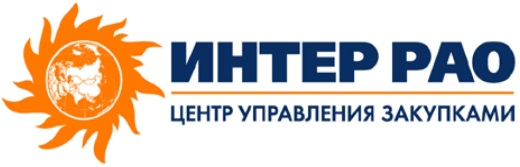 Большая Пироговская ул., д. 27, стр. 3, г. Москва, Россия, 119435Телефон: +7 (495) 664 8840, Факс: +7 (495) 664 8841www.interrao-zakupki.ru№ п/пПоступивший вопросОтвет Организаторав файле "документация запрос предложений" в пункте "6.2.1" в структуре заявки сказано, что в первой части заявки подаются документы, предусмотренные разделом 7 настоящей закупочной документации (если они не содержат прямо или косвенно наименования участника закупки). Какие-именно документы входят в данный раздел?Все документы, требуемые в соответствии с Техническим заданием (если они не содержат прямо или косвенно наименования участника закупки).в файле "документация запрос предложений" в пункте "6.2.1" в структуре заявки сказано, что в первой части заявки нужно заполнить спецификация техническая часть в формате ХML который представлен в закупочной документации. В закупочной документации данного файла нет, что заполнять?Данная закупочная процедура не подразумевает наличие и заполнение спецификации.